4th BUMDC INTERNATIONAL CONFERENCE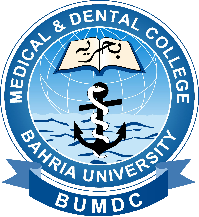 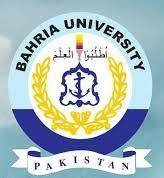 8th-13th June 2021Healthcare: Challenges & InnovationsRegistration formBahria University Medical & Dental College, KarachiPlease highlight: Attend Scientific Session Paper Presentation in Scientific Session Attend Scientific Webinar SessionPaper Presentation in Webinar SessionParticipation in Workshop Poster Presentation Name: Qualification: Specialty: Designation:Institute: Contact Number: Email: Which scientific session you want to attend?Basic Medical SciencesClinical Medical SciencesDentistryAllied Health SciencesSUBMIT:1. Conference registration form at:2. Paper presentation abstract form at:conference.bumdc@bahria.edu.pk  by 17th May 2021SUBMIT:1. Poster competition abstract form at: confposter.bumdc@bahria.edu.pk by 17th May 20212. Workshop Participation form at: confworkshop.bumdc@bahria.edu.pk by 17th May 2021Registration is mandatory & Free First come first serve basis will be followed for all categories (attending, paper presentation, poster presentation, workshop participation)